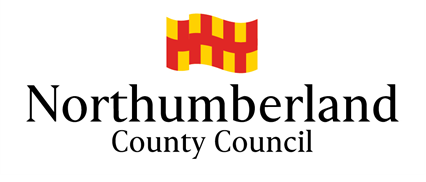 This application form MUST be accompanied by a Location Plan which shows the point of closure and diversion route or speed restriction etc.I/we hereby undertake to carry out the works in accordance with Northumberland County Council’s Guidance Notes along with the requirements of the New Roads and Street Works Act 1991, Regulations and Codes of Practice. And the Road Traffic Regulation Act, 1984, as amended by the Road Traffic (Temporary Restrictions) Act 1991 and closures under the Town and Police Clauses Act 1847I/we hereby undertake to meet the costs as set out on Northumberland County Council’s website Application form Application form Application form Application form Application form Ref:Ref:Ref:Ref:Ref:Ref:Ref:Ref:Ref:Ref:1   TYPE OF TTRO1   TYPE OF TTRO1   TYPE OF TTRO1   TYPE OF TTRO1   TYPE OF TTROTemporaryTemporaryTemporaryTemporaryTemporaryTemporaryTemporaryEmergencyEmergencyEmergencyRoad Closure / Footpath ClosureRoad Closure / Footpath ClosureRoad Closure / Footpath ClosureRoad Closure / Footpath ClosureRoad Closure / Footpath ClosureSpeed RestrictionSpeed RestrictionSpeed RestrictionSpeed RestrictionSpeed RestrictionOther Temporary Orders - E.g, Waiting Restrictions / 
Weight Restrictions / Height RestrictionsOther Temporary Orders - E.g, Waiting Restrictions / 
Weight Restrictions / Height RestrictionsOther Temporary Orders - E.g, Waiting Restrictions / 
Weight Restrictions / Height RestrictionsOther Temporary Orders - E.g, Waiting Restrictions / 
Weight Restrictions / Height RestrictionsOther Temporary Orders - E.g, Waiting Restrictions / 
Weight Restrictions / Height RestrictionsOrder Required (tick as appropriate)Order Required (tick as appropriate)Order Required (tick as appropriate)Order Required (tick as appropriate)Order Required (tick as appropriate)Order Required (tick as appropriate)Order Required (tick as appropriate)Order Required (tick as appropriate)Order Required (tick as appropriate)Order Required (tick as appropriate)Order Required (tick as appropriate)Order Required (tick as appropriate)Order Required (tick as appropriate)Order Required (tick as appropriate)Order Required (tick as appropriate)☐ Section 14 (RTA 1984)   ☐ Section 16A (RTA 1984)  ☐ Section 21 (TPCA 1847)☐ Section 14 (RTA 1984)   ☐ Section 16A (RTA 1984)  ☐ Section 21 (TPCA 1847)☐ Section 14 (RTA 1984)   ☐ Section 16A (RTA 1984)  ☐ Section 21 (TPCA 1847)☐ Section 14 (RTA 1984)   ☐ Section 16A (RTA 1984)  ☐ Section 21 (TPCA 1847)☐ Section 14 (RTA 1984)   ☐ Section 16A (RTA 1984)  ☐ Section 21 (TPCA 1847)☐ Section 14 (RTA 1984)   ☐ Section 16A (RTA 1984)  ☐ Section 21 (TPCA 1847)☐ Section 14 (RTA 1984)   ☐ Section 16A (RTA 1984)  ☐ Section 21 (TPCA 1847)☐ Section 14 (RTA 1984)   ☐ Section 16A (RTA 1984)  ☐ Section 21 (TPCA 1847)☐ Section 14 (RTA 1984)   ☐ Section 16A (RTA 1984)  ☐ Section 21 (TPCA 1847)☐ Section 14 (RTA 1984)   ☐ Section 16A (RTA 1984)  ☐ Section 21 (TPCA 1847)☐ Section 14 (RTA 1984)   ☐ Section 16A (RTA 1984)  ☐ Section 21 (TPCA 1847)☐ Section 14 (RTA 1984)   ☐ Section 16A (RTA 1984)  ☐ Section 21 (TPCA 1847)☐ Section 14 (RTA 1984)   ☐ Section 16A (RTA 1984)  ☐ Section 21 (TPCA 1847)☐ Section 14 (RTA 1984)   ☐ Section 16A (RTA 1984)  ☐ Section 21 (TPCA 1847)☐ Section 14 (RTA 1984)   ☐ Section 16A (RTA 1984)  ☐ Section 21 (TPCA 1847)2    CONTACT DETAILS2    CONTACT DETAILS2    CONTACT DETAILS2    CONTACT DETAILS2    CONTACT DETAILS2    CONTACT DETAILS2    CONTACT DETAILS2    CONTACT DETAILS2    CONTACT DETAILS2    CONTACT DETAILS2    CONTACT DETAILS2    CONTACT DETAILS2    CONTACT DETAILS2    CONTACT DETAILS2    CONTACT DETAILSAPPLICANT’S DETAILSCONTRACTOR’S DETAILSCONTRACTOR’S DETAILSCONTRACTOR’S DETAILSCONTRACTOR’S DETAILSCONTRACTOR’S DETAILSCONTRACTOR’S DETAILSCONTRACTOR’S DETAILSCONTRACTOR’S DETAILSCONTRACTOR’S DETAILSCONTRACTOR’S DETAILSCONTRACTOR’S DETAILSCONTRACTOR’S DETAILSCONTRACTOR’S DETAILSCONTRACTOR’S DETAILSContact Name: Name:Name:Name:Name:Name:Name:Name:Name:Name:Name:Name:Name:Name:Name:Company Address: Address:Address:Address:Address:Address:Address:Address:Address:Address:Address:Address:Address:Address:Address:Postcode: Postcode:Postcode:Postcode:Postcode:Postcode:Postcode:Postcode:Postcode:Postcode:Postcode:Postcode:Postcode:Postcode:Postcode:Telephone No.(Daytime)Telephone No.(Daytime)Telephone No.(Daytime)Telephone No.(Daytime)Telephone No.(Daytime)Telephone No.(Daytime)Telephone No.(Daytime)Telephone No.(Daytime)Telephone No.(Daytime)Telephone No.(Daytime)Telephone No.(Daytime)Telephone No.(Daytime)Telephone No.(Daytime)Telephone No.(Daytime)Telephone No.(Daytime)Order Number/charge code:Site Supervisor’s Name:Site Supervisor’s Name:Site Supervisor’s Name:Site Supervisor’s Name:Site Supervisor’s Name:Site Supervisor’s Name:Site Supervisor’s Name:Site Supervisor’s Name:Site Supervisor’s Name:Site Supervisor’s Name:Site Supervisor’s Name:Site Supervisor’s Name:Site Supervisor’s Name:Site Supervisor’s Name:Email address to send Invoice:Site Supervisor’s Contact No.Site Supervisor’s Contact No.Site Supervisor’s Contact No.Site Supervisor’s Contact No.Site Supervisor’s Contact No.Site Supervisor’s Contact No.Site Supervisor’s Contact No.Site Supervisor’s Contact No.Site Supervisor’s Contact No.Site Supervisor’s Contact No.Site Supervisor’s Contact No.Site Supervisor’s Contact No.Site Supervisor’s Contact No.Site Supervisor’s Contact No.3   LOCATION DETAILS3   LOCATION DETAILS3   LOCATION DETAILS3   LOCATION DETAILS3   LOCATION DETAILS3   LOCATION DETAILS3   LOCATION DETAILS3   LOCATION DETAILS3   LOCATION DETAILS3   LOCATION DETAILS3   LOCATION DETAILS3   LOCATION DETAILS3   LOCATION DETAILS3   LOCATION DETAILS3   LOCATION DETAILSRoad Number:Road/Street Name: USRN:Length of road to be closed / Restricted:(Metres)(Metres)(Metres)(Metres)(Metres)(Metres)(Metres)(Metres)(Metres)(Metres)(Metres)(Metres)(Metres)(Metres)Grid Reference (OSGR) Start Point:Grid Reference (OSGR) End Point:4    PURPOSE AND NATURE OF WORK:4    PURPOSE AND NATURE OF WORK:4    PURPOSE AND NATURE OF WORK:4    PURPOSE AND NATURE OF WORK:4    PURPOSE AND NATURE OF WORK:4    PURPOSE AND NATURE OF WORK:4    PURPOSE AND NATURE OF WORK:4    PURPOSE AND NATURE OF WORK:4    PURPOSE AND NATURE OF WORK:4    PURPOSE AND NATURE OF WORK:4    PURPOSE AND NATURE OF WORK:4    PURPOSE AND NATURE OF WORK:4    PURPOSE AND NATURE OF WORK:4    PURPOSE AND NATURE OF WORK:4    PURPOSE AND NATURE OF WORK:Describe the purpose and nature of the worksPermit number:Original Speed:                            MPHRestrict Speed to:                           MPHRestrict Speed to:                           MPHRestrict Speed to:                           MPHRestrict Speed to:                           MPHRestrict Speed to:                           MPHRestrict Speed to:                           MPHRestrict Speed to:                           MPHRestrict Speed to:                           MPHRestrict Speed to:                           MPHRestrict Speed to:                           MPHRestrict Speed to:                           MPHRestrict Speed to:                           MPHRestrict Speed to:                           MPHRestrict Speed to:                           MPHOriginal Weight / Height:Restricted Weight / Height:Restricted Weight / Height:Restricted Weight / Height:Restricted Weight / Height:Restricted Weight / Height:Restricted Weight / Height:Restricted Weight / Height:Restricted Weight / Height:Restricted Weight / Height:Restricted Weight / Height:Restricted Weight / Height:Restricted Weight / Height:Restricted Weight / Height:Restricted Weight / Height:Requested Start date of TTRORequested End date for TTROStart Date of Works:Completion Date of Works:Details of actual closure times:Are closures going to be intermittent?   Yes/NoYes/NoYes/NoYes/NoYes/NoYes/NoYes/NoYes/NoYes/NoYes/NoYes/NoYes/NoYes/NoYes/NoIf yes, explain the nature of the closures.How many days in the period of the order are you expecting the restriction to be in place?What times of day will the road be closed / restricted?5   DIVERSION DETAILSWill access be maintained for:YesNoResidentsBusinessesPedestriansCyclistsExplain your proposals for dealing with any access issues mentioned above:Detailed diversion route for vehicular traffic:6   CONSULTATION It is your responsibility as the applicant to identify and consult with any parties affected by the proposed closure It is your responsibility as the applicant to identify and consult with any parties affected by the proposed closureHave you consulted with any affected residents?Have you consulted with any affected businesses?Have you consulted with any affected commercial bus or school transport services? (If you are unsure if school services are affected please contact;h2s-roadworks@northumberland.gov.uk)7   TRAFFIC MANAGEMENT COMPANYName and Address: Contact Name: Email: Contact Number: Signed:(Print Name)For:Date: